Summer TermPlease email us in a photograph of you completing your favourite Summer reading challenge! read a book under a tree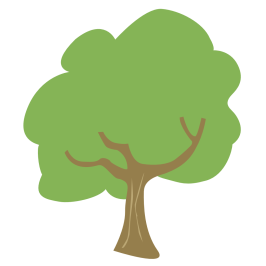 read a book in a homemade den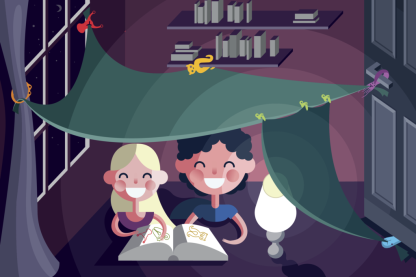 read a non-fiction book 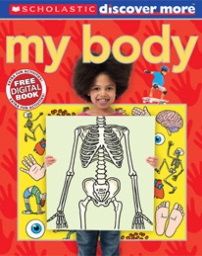 read in the park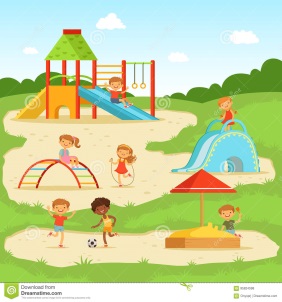 read a book that teaches you something new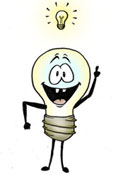 read a book which has been made into a film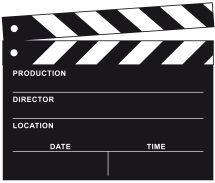 read to an animal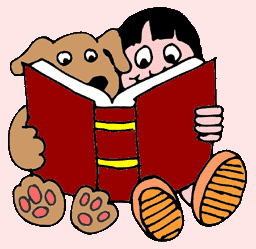 read and memorise a poem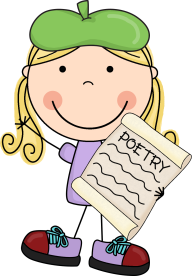 